Терминологический диктант по геометрии для учащихся 9 класса по теме: «Основные формулы и понятия по геометрии за I полугодие»Учитель: Смирнова Елена ВладимировнаУченик: Графики функцийУстановите соответствие между графиками функций и формулами, которые их задают.ГрафикиФормулыЗапишите в ответ цифры, расположив их в порядке, соответствующем буквам:Основные термины и понятияЗакончите предложение.Отрезок, для которого указано, какой из его концов считается началом, а какой – концом называется __________________.Два ненулевых вектора, называются сонаправллеными, если они ________________________________________________________________.Два ненулевых вектора, называются противоположно направленными, если они ________________________________________________________________.Синусом угла α называется _________________________________________.Косинусом угла α называется _______________________________________.Правильным многоугольником называется ____________________________________________________________.Сумма углов правильного n-угольника равна___________________.Формула для вычисления длины окружности___________________.Круговым сектором или просто сектором называется _______________________________________________________________________________________________________________________.Основные формулы для площадей фигурЗапишите в каждой фигуре формулу, по которой вычисляется её площадь. А)Б)В)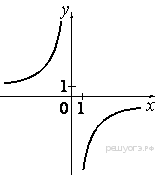 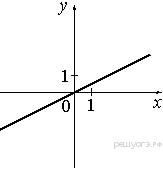 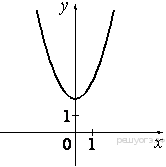  1) 2) 3) 4) АБВ